North Luffenham Parish Council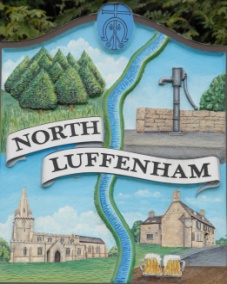 Minutes of the Parish Council Meeting on Monday 4th March 2019 at  the North Luffenham Community CentrePresent: Cllr Cummings (Chair), Cllrs Inman, R Sewell, Smith and County Cllr WallerPublic: There were 2 members of the public present17/19: Apologies: Cllr Cade, Cllr Burrows, Cllr Riordan and County Cllr Bool18/19: Declarations of Interest: None19/19: Public Forum: 2 issues were raisedChurch Street entrance to the Oval. A ‘close the gate’ notice to be put on the gate. It was agreed.There was anecdotal evidence that vehicles continue to travel along Edith Weston Road in excess of the new speed limit. It was suggested that the PC look to introduce random speed checks20/19: Minutes of PC meeting of 28th January 2019 were duly approved21/19: Chairman’s Report. The Chair advised that this was the last meeting of the current 4 year term. A lot had been achieved over the period including most of the strategic objectives set 4 years ago. He thanked the other councillors for their support and stated that he thought the residents did appreciate the work of the Parish Council22/19: St George’s Barracks Development. The Chair had pre-circulated his report on the various developments since the last meeting. His full report is attached.Within the report was a proposal that NLPC consider working with RCC in one of the proposed sub-groups on a ‘Without Prejudice basis’, that were being set up at the suggestion of the Advisory group. The three sub-groups were; Highways and Transport, Employment and finally Design and Layout.The proposal was approved. 23/19: Correspondence:Citizens Advice Rutland – Healthy Rutland Grant Scheme. Details to be posted on website and included in the forth coming Village newsletterLRALC: Confirmation of our Auditor for 2018/19Gary Chisholm: GSL Ist North Luffenham Scouts. Copies circulated to all Cllrs24/19: Finance Report Cllr Bob Sewell confirmed he had checked and agreed the Bank Reconciliation to 28th February 2019The Finance Report was approved. The clerk advised that a further VAT claim had been submitted for £2,949,13, following payment being made for the new play equipment in the hope that the VAT payment would be received before the end of this financial year.Approval was given re the estimate received from Trevor Johnson to repair the PC Notice Board by the school in the sum of £424.00  The following payments were approved:J Willoughby (Clerk Salary) £1,122.15HMRC £280.40Paul Cummings £99.54, Re-imbursement of expenses relating to newsletterCar Stickers £100 re SGB DevelopmentLRALC £210 re Audit fee for 2018/19 to be paid after 1st April 2019Paul Cummings £23.08, re-imbursement of stationary purchasesMarch Newsletter; expenditure up to £100               e.   The following payments were noted:£415.20 Macemain and Amstad (Oval Bench)£609.64 RCC re lights£20.00 LRALC Elections course for Chair and Clerk (£80 approved£13,799.67+vat Wicksteed Leisure Ltd (£14,086.67+vat approved)25/19: Planning:– The following applications were received:2019/0010/FUL; PROPOSAL: Conversion of an existing classroom into a nursery, new single storey infill to existing courtyard to provide a cloakroom and wc and a single storey classroom extension to the rear of the site. St Mary And St Johns Church Of England Voluntary Aided Primary School Church Street North, Luffenham Rutland LE15 8JR	Cllr Smith advised that the application had been discussed by the planning committee and agreed the neutral response that had been submitted.26/19: Parish Council Elections.  The following key dates were notedPolling Day; May 2nd 2019Notice of Election; No later than 26th March 2019Purdah starts upon receipt of Notice of ElectionNomination papers; must be submitted by 4pm on 3rd April 2019Last day for withdrawal of canditure; 4pm on 3rd April 2019Publication of persons nominated & uncontested elections; no later than 4pm on 4th AprilNew Cllrs take office on 7th May 2019 and Declarations of Interest must be submiited by Cllrs within 28 daysAnnual Parish Council meeting must be between 7th May and 23rd May 2019. Note NLPC meeting is scheduled for Monday 20th May 2019County Cllr Waller advised that the CEO of RCC was looking to give notice of the local elections by 25th March 2019, which would be when Purdah started. She also suggested that we speak with Phil Horsefield at RCC if we had any queries.27/19: Review of RCC policy in respect of affordable housing in Geoff Sewell Close- It was reported that this matter was ongoing. County Cllr Gordon Brown was looking to set up a meeting with Claudia R, Paul C, G Waller, Syd and Rob Harbour from RCC to go through what information we have and what is missing. Rob would then be asked to delve into the archives to see what else could be found. 28/19: Website Update – This matter was deferred due to Cllr Burrows not being available29/19: Community Centre. – It was reported that RCC had asked for a meeting. An email had been received from Syd Overington, Chair of the Working Group, with a draft email to be sent to various people advising that any future correspondence concerning the future of the Community Centre, should in the first instance, be sent to the working group, as the appointed representatives of the Parish Council. This was approved30/19: Weekend clear-up. Cllr Cummings advised that he would liaise with Cllr Cade to organise. Details to be included in village newsletter.31/19: Village Trust vacancy; It was agreed that this matter be delayed until after the election. It was hoped that someone younger could be appointed who perhaps had a child at the school32/19: Arrangements for the Annual Parish meeting; Due to the forthcoming elections, advice had been received from LRALC that it was best to avoid holding the Annual Parish meeting during purdah which ran from when we received Notice of Election through until the date of the election. As the original date of 15th April was within purdah period it was agreed to bring it forward to 18th March, same time and venue. Agenda for the meeting to be published later this week to incude; financial report for this year plus budget for next, SGB update, forth coming election and resident forum.33/19: Date of next meeting: Annual Parish Meeting; Monday 18th March 2019 @7pm. Community CentreMeeting closed 8.00pm